Ahoj děti,   tento týden se naučíme číslo a čas u sloves.  V PS si vypracujte všechna cvičení na str. 69.Na online výuku si přečtete v učebnici žluté rámečky na str. 82 a 83. a připravte si PS. 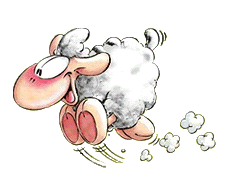 Kdy se uvidíme:Po – 9:00 Anička, Míša,          9:40 Anežka V.        10:15 Tomášek, DanečekÚt – 9:00 Víťa         9:45 Milánek, Toník, KubíkSt –  9:00 Jeník         9:45 Sofinka, Anežka M.  Čt – 9:00 Péťa, Adámek,        10:00 Terezka, Nelinka